Р А С П О Р Я Ж Е Н И Еот 18.12.2020   № 2554-рг. МайкопО предоставлении разрешения на отклонение от предельных параметров разрешенного строительства объекта капитального строительства по ул. Ворошилова, 141А г. МайкопаЗемельный участок с кадастровым номером 01:08:0516137:308, площадью 410 кв.м по ул. Ворошилова г. Майкопа, принадлежит на праве собственности гражданину Цыганкову Михаилу Павловичу, что подтверждено выпиской из Единого государственного реестра недвижимости об основных характеристиках и зарегистрированных правах на объект недвижимости от 11 августа 2020 г.Гражданин Цыганков М.П. обратился в Комиссию по подготовке проекта Правил землепользования и застройки муниципального образования «Город Майкоп» (далее - Комиссия) с заявлением о предоставлении разрешения на отклонение от предельных параметров разрешенного строительства объектов капитального строительства – для строительства индивидуального жилого дома на земельном участке с кадастровым номером 01:08:0516137:308 по ул. Ворошилова г. Майкопа на расстоянии 1 м от границы земельного участка с кадастровым номером 01:08:0516137:307 по ул. Ворошилова г. Майкопа.В соответствии с Градостроительным кодексом Российской Федерации проведены публичные слушания по проекту распоряжения Администрации муниципального образования «Город Майкоп» «О предоставлении разрешения на отклонение от предельных параметров разрешенного строительства объекта капитального строительства на земельном участке с кадастровым номером 01:08:0516137:308 по               ул. Ворошилова г. Майкопа» (заключение о результатах публичных слушаний опубликовано в газете «Майкопские новости» от 7 ноября                2020 г. №№610-613).Комиссией принято решение рекомендовать Главе муниципального образования «Город Майкоп» предоставить гражданину Цыганкову М.П. разрешение на отклонение от предельных параметров разрешенного строительства объекта капитального строительства на земельном участке с кадастровым номером 01:08:0516137:308 по ул. Ворошилова г. Майкопа (Протокол заседания Комиссии от 19 ноября 2020 г. №101).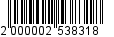 Распоряжением Администрации муниципального образования «Город Майкоп» от 04.09.2020 №1687-р «Об аннулировании адресов земельным участкам с кадастровыми номерами 01:08:0516137:97, 01:08:0516137:98 и присвоении адресов земельным участкам с кадастровыми номерами 01:08:0516137:307, 01:08:0516137:308 по улице Ворошилова в городе Майкопе» земельным участкам с кадастровыми номерами 01:08:0516137:307 присвоен адрес: Российская Федерация, Республика Адыгея, муниципальное образование городской округ «Город Майкоп», город Майкоп, улица Ворошилова, 141 и 01:08:0516137:308 присвоен адрес: Российская Федерация, Республика Адыгея, муниципальное образование городской округ «Город Майкоп», город Майкоп, улица Ворошилова, 141А.В соответствии со статьей 40 Градостроительного кодекса Российской Федерации, Уставом муниципального образования «Город Майкоп»:1. Предоставить Цыганкову Михаилу Павловичу разрешение на отклонение от предельных параметров разрешенного строительства объектов капитального строительства – для строительства индивидуального жилого дома на земельном участке с кадастровым номером 01:08:0516137:308 по ул. Ворошилова, 141А г. Майкопа на расстоянии 1 м от границы земельного участка с кадастровым номером 01:08:0516137:307 по ул. Ворошилова 141 г. Майкопа.2. Управлению архитектуры и градостроительства муниципального образования «Город Майкоп» внести соответствующее изменение в информационную систему обеспечения градостроительной деятельности муниципального образования «Город Майкоп».3. Опубликовать настоящее распоряжение в газете «Майкопские новости» и разместить на официальном сайте Администрации муниципального образования «Город Майкоп».	4. Распоряжение «О предоставлении разрешения на отклонение от предельных параметров разрешенного строительства объекта капитального строительства по ул. Ворошилова, 141А г. Майкопа» вступает в силу со дня его официального опубликования.Глава муниципального образования «Город Майкоп»				             	                      А.Л. ГетмановАдминистрация муниципального 
образования «Город Майкоп»Республики Адыгея 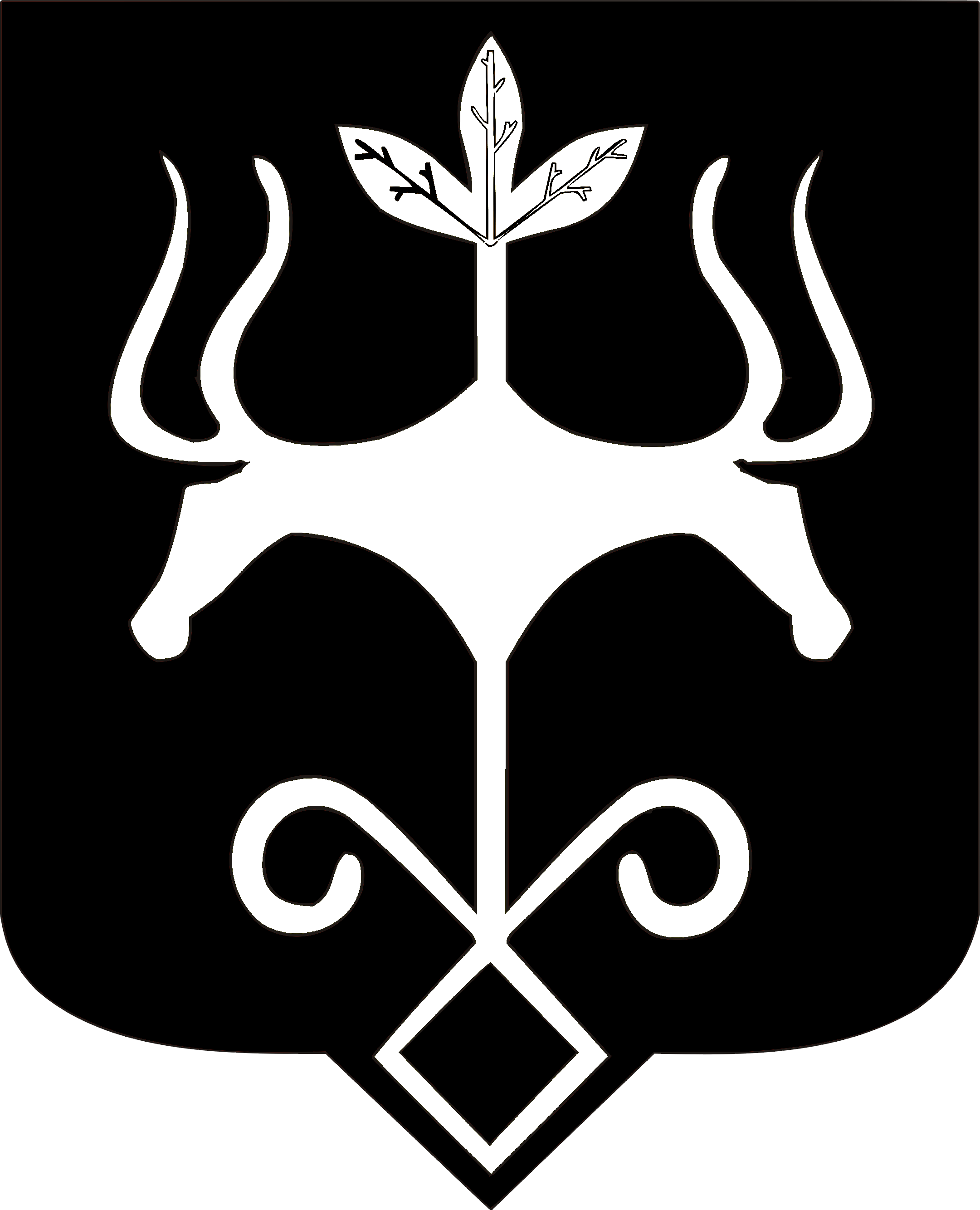 Адыгэ Республикэммуниципальнэ образованиеу 
«Къалэу Мыекъуапэ» и Администрацие